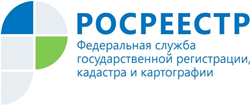 Управление Росреестра по Республике АдыгеяУправление Росреестра Адыгеи: важнейший показатель инвестиционной привлекательности региона – наличие в ЕГРН границ субъектов РФОдно из приоритетных направлений Росреестра – это работа по  внесению границ  субъектов  Российской Федерации, муниципальных образований и населенных пунктов в ЕГРН.Адыгея – является одним из немногих субъектов Российской Федерации имеющим смежные границы только с одним субъектом Российской Федерации - Краснодарским краем. В рамках подготовительных мероприятий в 2018-2019 годах проводятся работы по согласованию границ Апшеронского, Белореченского районов и муниципального образования город Горячий ключ Краснодарского края с муниципальными образованиями Республики Адыгея.Договоренности о прохождении границ муниципальных образований «Город-курорт Сочи», «Мостовской район», «Лабинский район» Краснодарского края по смежеству с муниципальными образованиями Республики Адыгея «Майкопский район», «Гиагинский район», «Кошехабльский район» достигнуты главами администраций  вышеуказанных муниципальных образований Республики Адыгея и Краснодарского края.